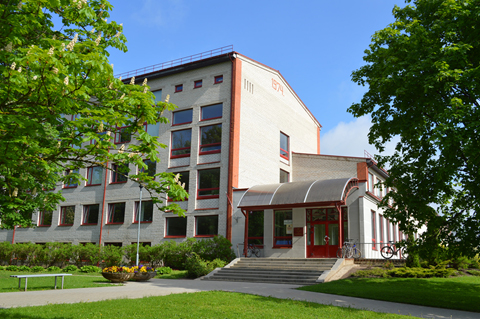 7.aprīlis8.aprīlisDalības maksa: LMSA biedriem EUR 20,-. Pārējiem dalībniekiem EUR 25,-.Lūdzam pieteikties dalībai konferencē līdz 2017. gada 25. martam, aizpildot reģistrācijas anketas:http://ej.uz/registr-mat-konference  - reģistrācija dalībai konferencē;http://ej.uz/darbni-mat-konference  - reģistrācija nodarbībām 8. aprīlī;http://ejuz.lv/darbnapraksts   - 8. aprīļa nodarbību apraksti.Konferences dalībnieku skaits ierobežots – 130 cilvēki.Dalības maksu lūdzam veikt ar pārskaitījumu līdz 3.aprīlim, kad būsiet saņēmuši uz savu e-pastu apstiprinājumu dalībai. Reizē ar apstiprinājumu būs norādīts konta numurs, uz kuru veikt pārskaitījumu. Pārskaitījumā minēt mērķi – LMSA konferences dalības maksa. Ja nepieciešams iepriekš izsūtīt rēķinu, tad sazināties pa e-pastu;  talsu2vidusskola@talsi.lv Naktsmītnes izmaksas – aptuveni 6 eiro. Nepieciešamības gadījumā tiks nodrošināts transports no skolas līdz naktsmītnei. Kontaktpersona - Sandra Būcena, tālr. 63232161 vai e-pasts: talsu2vidusskola@talsi.lv LaiksAktivitāte11.00 - 12.00Reģistrācija12.00 - 12.30Konferences atklāšana12.30 - 13.10Ieguvumi skolēnam un skolotājam matemātikas mācīšanā, izmantojot kompetenču pieeju. Ilze France, LU SIIC13.10 - 13.40Kompetences, kas nepieciešamas absolventam - jaunajam darbiniekam 21. gs. Andris Araks, Talsu uzņēmējs, SIA „Krauzers” valdes priekšsēdētājs13.40 - 14.10Latvija. Viedvalsts.Ingmārs Pūķis, SIA Latvijas Mobilais Telefons viceprezidents mārketinga un biznesa attīstības jautājumos, valdes loceklis14.10 - 15.00Pusdienas15.00 -1 5.40Konkrēti piemēri, metodes, kas raksturo pārmaiņas. Jānis Vilciņš, VISC15.40 - 16.20Izaicinājumi mūsdienu skolēnu veselībai. Gundars Kuklis, Ģimenes un izglītības pārvaldes skolu ārsts16.30 -Ekskursija pa Talsiem18.30 Neformālās diskusijas pie kafijas tases. Moderators - Ingus StauģisLaiksAktivitāte8.30 – 9.00 Matemātikas mācīšanas process kompetenču izglītībā. A.Gribusts, ”Lielvārds” valdes priekšsēdētājs9.00 – 9.40 1. nodarbībaNodarbības: “Desmoss - aplikācija funkciju grafiku konstruēšanai”“LearningApps - diferencēts mācību darbs stundā”„Aktīvās darbības grupas izpētē”“Līdzdalība kā viena no “caurvijām” matemātikas stundās”“Citādā matemātikas stunda 5. klasē”"Robotika - domāju, plānoju, analizēju, secinu"“Pētnieciskās metodes”“LEGO konstruktora “Simple & Powered Machines” izmantošana sākumskolas skolēniem”“Pieredze  eksakto mācību priekšmetu nedēļu organizēšanā Rojas vidusskolā”“Funkcija, fizika, skaņa”“Kā veicināt skolēnu iesaistīšanos un domāšanu?”“Mobilo aplikāciju lietojums matemātikas apguvē”9.45 – 10.25 2. nodarbībaNodarbības: “Desmoss - aplikācija funkciju grafiku konstruēšanai”“LearningApps - diferencēts mācību darbs stundā”„Aktīvās darbības grupas izpētē”“Līdzdalība kā viena no “caurvijām” matemātikas stundās”“Citādā matemātikas stunda 5. klasē”"Robotika - domāju, plānoju, analizēju, secinu"“Pētnieciskās metodes”“LEGO konstruktora “Simple & Powered Machines” izmantošana sākumskolas skolēniem”“Pieredze  eksakto mācību priekšmetu nedēļu organizēšanā Rojas vidusskolā”“Funkcija, fizika, skaņa”“Kā veicināt skolēnu iesaistīšanos un domāšanu?”“Mobilo aplikāciju lietojums matemātikas apguvē”10.30 – 11.00 Kafijas pauzeNodarbības: “Desmoss - aplikācija funkciju grafiku konstruēšanai”“LearningApps - diferencēts mācību darbs stundā”„Aktīvās darbības grupas izpētē”“Līdzdalība kā viena no “caurvijām” matemātikas stundās”“Citādā matemātikas stunda 5. klasē”"Robotika - domāju, plānoju, analizēju, secinu"“Pētnieciskās metodes”“LEGO konstruktora “Simple & Powered Machines” izmantošana sākumskolas skolēniem”“Pieredze  eksakto mācību priekšmetu nedēļu organizēšanā Rojas vidusskolā”“Funkcija, fizika, skaņa”“Kā veicināt skolēnu iesaistīšanos un domāšanu?”“Mobilo aplikāciju lietojums matemātikas apguvē”11.05 – 11.45 3. nodarbībaNodarbības: “Desmoss - aplikācija funkciju grafiku konstruēšanai”“LearningApps - diferencēts mācību darbs stundā”„Aktīvās darbības grupas izpētē”“Līdzdalība kā viena no “caurvijām” matemātikas stundās”“Citādā matemātikas stunda 5. klasē”"Robotika - domāju, plānoju, analizēju, secinu"“Pētnieciskās metodes”“LEGO konstruktora “Simple & Powered Machines” izmantošana sākumskolas skolēniem”“Pieredze  eksakto mācību priekšmetu nedēļu organizēšanā Rojas vidusskolā”“Funkcija, fizika, skaņa”“Kā veicināt skolēnu iesaistīšanos un domāšanu?”“Mobilo aplikāciju lietojums matemātikas apguvē”12.00Konferences noslēgums